КОНКУРСИ, СТИПЕНДИИ, СТАЖОВЕКонкурс за стипендии “Пфорцхаймер”за утвърдени български учени Конкурсът е към програма ADVANCED ACADEMIA на Центъра за академични изследвания в областта на хуманитарните и социалните науки (PFORZHEIMER SENIOR FELLOWSHIPS IN ADVANCED ACADEMIA PROGRAM)Основан през 2000 г. с подкрепата на европейски научни институции, Центърът за академични изследвания (ЦАИ) е независима научна организация със силна международна и интердисциплинарна ориентация, чиято основна цел е подпомагането и развитието на социалните науки и хуманитаристиката в България и региона като осигурява институционални и финансови ресурси за професионалната и академична квалификация, израстването и пълноценната реализация на млади и утвърдени учени от тези научни области.Стипендиантската програма има за цел насърчаването на научните изследвания на най-високо ниво, техния международен трансфер, академичен и обществен резонанс. Стипендиите са предназначени за утвърдени български учени от областта на хуманитарните и социалните науки. Дисциплинарни, методологически и тематични ограничения по отношение на проектните предложения не са приложими. Решаващи за селекцията са академичните качества на кандидата и на проекта. Стипендиантите ще имат достъп до електронни и библиотечни ресурси и ще бъдат пълноценно интегрирани в редовните изследователски семинари и дискусии по текущите програми на Центъра за академични изследвания. Стипендиите за утвърдени български учени (Pforzheimer Senior Fellowships) се финансират и носят името на американския филантроп г-н Карл X. Форцхаймер III, библиофил и спомоществовател на Центъра за академични изследвания София. Центърът предоставя: Три 5-месечни стипендии на утвърдени български изследователи и преподаватели в размер на 1000 евро месечно;Стипендията се предоставя за периода от 1 октомври 2020 до 28 февруари 2021 г. или от 1 март 2021 до 30 юли 2021 г. За периода на стипендията одобрените кандидати следва да са свободни от преподаване и административни ангажименти и да се посветят изцяло на предложеното от тях изследване. УСЛОВИЯ ЗА УЧАСТИЕ:Кандидатите да са български граждани и да имат защитена докторска дисертация;Да са доценти или професори с научен стаж над 12 години след защита на докторската дисертация;Да имат публикувани поне две авторски монографии;Да владеят отлично английски език;Наличието на международен опит и публикации в престижни научни издания са предимство..Като международна организация с участие на учени от чужбина Центърът провежда основната част от научната си дейност на английски език. Доброто му владеене е съществена предпоставка за успешната комуникация между участниците в програмата и в провежданите семинари и дискусии. По тези причини избираеми са единствено кандидати с добро владеене на английски език. Документи за кандидатстване: Формуляр за кандидатстване;Препоръки при изготвянето на изследователския проект;Check-list .Те трябва да бъдат попълнени на английски език. Изпращат се по електронна поща на адрес: dimov@cas.bg с тема на съобщението: Advanced Academia Fellowship
КРИТЕРИИ ЗА ОЦЕНКА:високо качество на академичното портфолио и публикациите на кандидата; участие в международни проекти;оригинален и иновативен изследователски проект със съществен принос;предимство имат проекти с интердисциплинарен и/или сравнителен подход.. Допълнителна информация и кандидатстване ТУКЗа контакти:Димитър Димов, e-mail: dimov@cas.bg , София 1000, ул. Стефан Караджа 7 вх. В ет.II, тел: 9803704; факс: 9803662 Краен срок: 31 март 2020 г.Конкурс за стипендии на млади учени по програмата ADVANCED ACADEMIAПрограмата  за стипендии и академичен обмен за млади български учени и дейности на българската научна диаспора в областта на хуманитарните и социалните науки се подпомага от: Министерството на образованието и науката на Република България иДържавния секретариат за образование, научни изследвания и иновации на Конфедерация Швейцарияв резултат на сключен Меморандум за разбирателство между двете министерства, който се изпълнява от Център за академични изследвания София (CAS).Основан през 2000 г. с подкрепата на европейски научни институции, Центърът за академични изследвания (ЦАИ) / Centre for Advanced Study Sofia (CAS) е независима научна организация със силна международна и интердисциплинарна ориентация, чиято основна цел е подпомагането и развитието на социалните науки и хуманитаристиката в България и региона като осигурява институционални и финансови ресурси за професионалната и академична квалификация, израстването и пълноценната реализация на млади и утвърдени учени от тези научни области. Стипендиантската програма има за цел насърчаване на научните изследвания на най-високо ниво и международния трансфер на знания, повишаване на квалификацията и подпомагане на кариерното развитие на младите български учени в областта на хуманитарните и социалните науки. Дисциплинарни, методологически и тематични ограничения по отношение на проектните предложения няма да бъдат прилагани. Решаващи за селекцията са единствено потенциалът на кандидата и качеството на проекта. Стипендиантите ще имат достъп до електронни и библиотечни ресурси и ще бъдат пълноценно интегрирани в редовните изследователски семинари и дискусии по текущите програми на Центъра за академични изследвания. ЩЕ БЪДАТ ПРЕДОСТАВЕНИ:Пет 9-месечни стипендии за млади български изследователи и преподаватели в размер на 800 евро месечно;от които 1-месечен престой в научно-изследователска институция в чужбина/Европа. Стипендията се предоставя за академичната 2020-2021 година: от 1 октомври 2020 до 30 юни 2021 г. Очаква се за периода на стипендията одобрените кандидати да се посветят изцяло на заявеното изследване. УСЛОВИЯ ЗА УЧАСТИЕИзискване е кандидатите да са български граждани и да имат защитена докторска дисертация;Да са млади учени: постдокторанти, асистенти, научни сътрудници или доценти със стаж до 12 години след защита на дисертация;Отлично владеене на английски език;Наличието на международен опит и публикации в престижни научни издания са предимство.РАБОТЕН ЕЗИК: Като международна научна организация CAS провежда основната част от научната си дейност на английски език. Доброто му владеене е съществена предпоставка за успешното интегриране на стипендианта в съществуващите вече изследователски екипи и провежданите от тях семинари и дискусии. По тези причини единствено кандидатите с добро владеене на езика ще подлежат на селекция. Документи за кандидатстване: Формуляр за кандидатстване ;Препоръки при изготвянето на изследователския проект ;Формуляр за препоръка ;Check-list . За млади учени (до 12 години след защита на докторска степен): две препоръки от учени, запознати с академичната дейност на кандидата, трябва да се изпратят директно до CAS, за предпочитане по имейл. Изключения от 12-годишния период се допускат, когато има надлежно документирани уважителни причини (отпуск по майчинство, отпуск по болест, военна служба и т.н.) Документите трябва да бъдат на английски език. Изпращат се по електронна поща на адрес: dimov@cas.bg с тема на съобщението: Advanced Academia Fellowship Допълнителна информация ТУККраен срок: 31 март 2020 г. Стипендии “Фулбрайт” за учебната 2021-2022 годинаБългаро-американска комисия за образователен обмен Комисия “Фулбрайт” предоставя стипендии на български студенти (след бакалавърска степен), университетски преподаватели, учени, представители на неправителствени организации и професионалисти за обучение в магистърски и докторски програми, изследователска и преподавателска дейност и квалификация в САЩ. Стипендиантите се номинират след конкурс, който се обявява официално за всяка академична година.Комисията обявява конкурси за следните стипендии през учебната 2021-22 година:Съвместна стипендия за магистри по бизнес администрация “Фулбрайт – Бизнес колеж Прайс към университета на Оклахома” (2 години)Съвместни стипендии за магистърски Програми “Фулбрайт – Институт Благодарност към Скандинавия” (10 месеца)Стипендии за професионално развитие „Хюбърт Хъмфри” (10 месеца)Стипендии “Фулбрайт” за преподавателска и изследователска дейност (5 месеца)Стипендии за развитие на гражданското общество (3-5 месеца)Стипендии “Фулбрайт” за магистърски и докторски програми (10 месеца)Специализации за докторанти (6 месеца)Брошура с информация за стипендиите може да се изтегли  ТУК.Постер с информация за стипендиите може да се изтегли  ТУК. Информация и формуляри за кандидатстване на адрес: www.fulbright.bgКраен срок: 30 април 2020 г.Swiss Government EXCELLENCE ScholarshipsEach year the Swiss Confederation awards Government Excellence Scholarships to promote international exchange and research cooperation between Switzerland and over 180 other countries. Recipients are selected by the awarding body, the Federal Commission for Scholarships for Foreign Students (FCS).The Swiss Government Excellence Scholarships are aimed at young researchers from abroad who have completed a master’s degree or PhD and at foreign artists holding a bachelor’s degree.Full description of the scholarships can be found here on the web-page of the Swiss State Secretariat for Education, Science and Innovation .One minute introduction to Swiss Government Excellence Scholarships (video)Introduction to Swiss Government Excellence Scholarships (5 min. video)TYPES OF SCHOLARSHIPThe research scholarship is available to post-graduate researchers in any discipline (who hold a master’s degree as a minimum) who are planning to come to Switzerland to pursue research or further studies at doctoral or post-doctoral level. Research scholarships are awarded for research or study at all Swiss cantonal universities, universities of applied sciences and the two federal institutes of technology. Only candidates nominated by an academic mentor at one of these higher education institutions will be considered. Art scholarships are open to art students wishing to pursue an initial master’s degree in Switzerland. Art scholarships are awarded for study at any Swiss conservatory or university of the arts. This scholarship is available to students from a limited number of countries only.SELECTION CRITERIAThe FCS assesses scholarship applications according to three criteria:Candidate profileQuality of the research project or artistic workSynergies and potential for future research cooperationFor Bulgaria the Swiss Government offers the following opportunities:Arts Scholarships  - To enable selected applicants to undertake initial Master’s studies at conservatories or art schools affiliated with universities of applied sciences.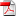 Research Scholarships for foreign students  - To enable selected applicants to undertake research in the realm of their PhD or medical specialisation at one of the 10 Swiss cantonal universities, the two Swiss federal institutes of technology, the public teaching and research institutes or the universities of applied sciences.PhD Scholarships  - To enable selected applicants to undertake a PhD at one of the 10 Swiss cantonal universities, the two Swiss federal institutes of technology or the Graduate Institute.Postdoctoral Scholarships  - To enable selected applicants to undertake a postdoctoral research at one of the 10 Swiss cantonal universities, the two Swiss federal institutes of technology, the public teaching and research institutes or the universities of applied sciences.CONTACT PERSON:Mr Dimiter Dimov, Project CoordinatorCenter for Advanced Study Sofia, 7, Stefan Karadja Str., vh.3, ap.23 phone: +359 2 9803704 email: dimov@cas.bg web: http://www.cas.bgDeadline for submission of the application documents: 1st November, 2020.Стипендии за изследователска дейност в ЯпонияMatsumae International Foundation обяви програмата си за предоставяне на стипендии за изследователска дейност в институции домакини в Япония през 2021 г. и кани представителите на българската научна общност да подадат документи за кандидатстване. Посочва се, че приоритет ще бъде даден на изследователи в сферата на природните науки, инженерните науки или медицината. Изискванията към кандидатите са следните:Да получат писмо-покана от институция домакин в Япония;Да притежават докторска степен или еквивалентна, която да е призната от Matsumae International Foundation;Да са на възраст до 49 г. (включително) към момента на подаване на документи;Да владеят в достатъчна степен английски или японски език;Да не са пребивавали продължително в Япония, с изключение на краткосрочен престой с цел екскурзия или участие в конференция;Да работят и да се завърнат в своите държави след приключването на програмата.Кандидатите следва да посочат периода на стипендията в съответствие с престоя, необходим за изследователския проект, който може да бъде с продължителност между три и шест месеца, в периода от април 2021 до март 2022 г. Фондацията ще покани около 20 изследователи. До момента фондацията е предоставила стипендии на 853 учени от 120 страни.Кандидатите могат сами да изберат институцията домакин, в който да проведат своите изследвания. Институциите домакини може да бъдат университети, изследователски институти, както и аналогични структури в частния сектор, в които учените могат да проведат изследванията си. Кандидатите следва да бъдат предварително одобрени от такъв институт домакин, преди да кандидатстват за стипендията. Фондацията няма да дава препоръки за одобряване на кандидатите от институции домакини.Финансови условия. Фондацията предоставя средства за:Самолетен билет в двете посоки икономична класа;220 000 йени на месец за обучение, материали за изследователския проект и за ежедневни разходи;Застраховка;120 000 йени за поемане на първоначалните разходи по престоя.Според условията на стипендията поканата е насочена единствено към изследователя, но не и към членовете на неговото семейство.Документите за кандидатстване следва да бъдат изпратени по пощата на следния адрес:The Matsumae International Foundation 4-14-46, Kamiogi, Suginami-ku, Tokyo, 167-0043 Japan Tel: + 81 3 3301-7600Резултатите от кандидатстването ще бъдат публикувани на уебсайта на Matsumae International Foundation http://www.mif-japan.org през декември 2020 г.Допълнителна информация за Matsumae International Foundation може да бъде получена на следния интернет адрес: http://www.mif-japan.orgКрайният срок за получаване на документите във фондацията е 30 юни 2020 г.Junior Research Internship ProgramThe Medici Archive Project (MAP) invites applications to our junior research internship program for undergraduate and recent graduate students. This is a six-to-eight-week research based internship in MAP’s headquarters in Palazzo Alberti and in the State Archive of Florence. Applications are accepted all year long and internships are offered according to MAP’s Fellows’ availability. Successful applicants will spend the majority of their internship shadowing a scholar in the archives, and helping their mentor with topic-specific research. Typical tasks will include digitizing and  indexing volumes, transcribing documents, and conducting secondary research online and in various libraries or archives throughout Florence.A significant part of the intern’s stay at MAP will be devoted to pursuing a personal research topic in the archives. Upon applying to the program, prospective interns should briefly describe a research topic that warrants the use of primary materials in the State Archives of Florence in their cover letter. Ideally, the project should be related to the program to which they are submitting their application. If applicants do not have a specific research project, they should outline their relevant academic interests and will be given an opportunity to develop a project, in conjunction with a scholar, over the course of the internship.Throughout their time at MAP, interns will also be asked to perform various administrative tasks in the office. These tasks will include assisting with social media and office organization, copy editing, and organization of the paleography course.Though the internship is designed to last six to eight weeks, start and end dates are flexible and can be altered to accommodate the applicant’s school schedule.More information and application hereDeadline: all year longСтипендия за магистърска програма на Educations.comEducations.com дава стипендия от 5000 евро за покриване на разноските по магистърска програма в Европа. Тя има за цел да покрие таксите за обучение. Стипендиантската програма важи за семестър есен/пролет 2020 г. и е отворена за всеки, който планира по-нататъшното му обучение като магистър да протече в европейски университет. Нужно е желаещите да са кандидатствали или да кандидатстват за магистърска програма в университет в Европа, да са изпълнили изискванията на университета, към който кандидатстват (да имат валидна бакалавърска степен и нужните езикови способности), да имат или да са в позиция да си осигурят виза за периода на обучение, магистърската програма трябва да е в страна, която не е родна. За да кандидатствате, попълнете формуляра за кандидатстване. Повече информация може да намерите тук.Краен срок: 13 април 2020 гСтажове в енергийната компания EVNЕнергийната компания EVN набира стажанти в няколко области: Телекомуникации: Отговорностите ще бъдат администриране на CISCO мрежова инфраструктура; монтаж, демонтаж, инспекция, експлоатация и поддръжка на телекомуникационни съоръжения и средства за пренос на данни; водене на документация; развитие на умения за монтаж на радио-релейно оборудване. Нужно е кандидатите да са студенти IV курс или студенти в магистърска специалност "Телекомуникации" или сходна специалност, английски език на добро ниво, умения за комуникация и нагласа за работа в екип. Продължителността на стажа е 3 месеца. Кандидатствайте за тази позиция оттук.Правни и корпоративни въпроси: Нужно е кандидатите да са студенти в III или по-горен курс в специалност "Право", да са компютърно грамотни, да имат английски език на добро ниво и да имат умения в комуникацията. Може да кандидатствате за тази обяви чрез подаване на CV и мотивационно писмо оттук.Софтуерни разработки: Основните задачи са свързани с подпомагане разработването и управлението на бизнес изискванията при реализация на проекти, работа с Microsoft .NET среда за програмиране и поддръжка на съществуващи приложения, разработени от екипа. Кандидатите трябва да са студенти в IV курс или в магистърска програма в специалност в сферата на компютърните системи и технологии и програмирането, да владеят английски език на добро ниво и да могат да работят в екип. Кандидатства се със CV и мотивационно писмо оттук.Мрежов инженеринг: Основните задачи ще са свързани с обработване на информация за електроразпределителната мрежа в специализиран софтуер, съблюдаване за несъответствия между информацията за електроразпределителната мрежа в различните системи, заснемане, поддръжка и корекция на геореферираните специализирани карти-планове. Нужно е кандидатите да са последен курс на обучение или студенти в магистърска програма в електротехническа специалност, геодезия или географски информационни системи, умения в AutoCAD and ArcGIS ще се считат за предимство. За да кандидатствате, влезте тук.EVN предлага индивидуална програма и специален обучен ментор, развитие на уменията чрез реални задачи и проекти, дух на сътрудничество и подкрепа в екипи от изградени професионалисти, трудов договор и осигуровки, въвеждащо обучение в културата на EVN. При добро представяне на кандидатите, компанията ще предложи постоянно работно място. Продължителността на всички стажантски програми е 3 месеца, а крайният срок за кандидатстване във всички е 26 април 2020 г. Компанията ще се свърже само с одобрените кандидати. Пълна информация за стажантските програми може да откриете на сайта на Karieri.bg.Краен срок: 26 април 2020 г.Награди, стипендии и отличия за млади талантиПроектът "Награди, стипендии и отличия 2020" има за цел подпомагане обучението и изявите на талантливи деца и младежи в областта на точните и хуманитарни науки, изкуството, технологиите като етап от процеса за непрекъснато обучение, възпитание и развитие. За десета поредна година проектът подпомага обучението и развитието на изявени деца и млади хора чрез отпускане на награди и стипендии. За 2020 г. се обявяват следните индивидуални награди и отличия за талантливи деца и младежи: Две парични награди в размер до 600 лв. за талантливи деца/младежи с ограничени финансови възможности, постигнали особени успехи в областта на науката и изкуството. Една парична награда за иновативен проект в областта на науката, технологиите и изкуството отличен/създаден през 2019/2020, в размер до 500 лева. Две индивидуални парични награди за отлично представяне на републикански или международни олимпиади, конкурси, състезания, в размер до 550 лева. Кандидатите, които отговарят на изискванията, трябва да представят или изпратят по пощата в офиса на Фондацията, находящ се в гр. Бургас, п.к. 8000, пл. "Атанас Сиреков" № 4, Бургас (работно време: 10-12 и 14-18 часа) или по имейл на info@forbgkids.org не по-късно от 4 май 2020 година. Всички нужни документи за кандидатстване може да откриете на този сайт. Имената на кандидатите, които ще получат награда или стипендия ще бъдат обявени на 11 май 2020 г. на сайта на Фондацията. Официалното награждаване на финалистите ще се състои на 16 май 2020. Пълна информация вижте тук.Краен срок: 4 май 2020 гНационален конкурс „Млади таланти“ 2020 г.Министерството на образованието и науката е организатор на Национален конкурс „Млади таланти”. Той се провежда от 1999 г. и представлява възможност за насърчаване на младите хора – ученици и студенти, притежаващи потенциал и проявяващи интерес към наука и към провеждането на научни изследвания и иновации. Конкурсът е част от инициативите на Министерството на образованието и науката за стимулиране и подпомагане развитието на младите научни таланти в страната. Регламентът за участие в националния конкурс предвижда подготовката на научноизследователски и иновативни проекти в категориите:БиологияХимияИнформатикаИнженерни наукиМатериалознаниеМатематикаМедицинаФизикаСоциални и хуманитарни наукиЕкологияТази година 22-рият Национален конкурс ще се проведе в периода 27 -29 април 2020 г.Крайният срок за подаване на проекти е до 7 април 2020 г. на следните имейли: y.zherkova@mon.bg и vesela.vasileva@mon.bg.Класиралите се на първите три места участници в националния конкурс представят България на Европейския конкурс за млади учени (EUCYS), който е част от инициативите на Европейската общност за насърчаване на научното творчество сред младото поколение и ще се проведе през м. септември. За участието си в двата форума получават парична награда в размер на 1 500 лв. на проект.Три проекта получават право на участие в Европейското младежко научно изложение EXPO Science Europe 2020 г., което ще се проведе през месец юли 2020 г.Три проекта получават поощрителни парични награди по 1 000 лв.Проектите ще бъдат оценявани от жури.Информацията за конкурса е разпространена в училищата в страната и чрез регионалните управления на образованието на МОН.Краен срок: 7 април 2020 г.ПРОГРАМИКонкурс за проекти по програми за двустранно сътрудничество – България – Китай 2019 г.Фонд „Научни изследвания“ отправя покана за участие в „Конкурс за проекти по програми за двустранно сътрудничество – България – Китай 2019 г.“1. Цел на процедурата за двустранно сътрудничествоЦелта на настоящата процедура е подкрепа на дейности, свързани с международно научно и технологично сътрудничество за осъществяване на преки контакти между учени и научни колективи от университети и научни институции на България и държавите, включени в Годишната оперативна програма на Фонд „Научни изследвания“, в съответствие със съответните двустранни договорености и националните законодателства на всяка от държавите.Финансирането по настоящата процедура е единствено в подкрепа на осъществяване на нестопанска научна дейност за международно научно и технологично сътрудничество с оглед придобиване на нови знания, насърчаване на научния обмен между държавите и мобилността на учените, както подпомагане развитието на тесни връзки и сътрудничество между научни организации от Република България и съответната държава. Допустимите кандидати – научни организации от Република България, са определени в Годишната оперативна програма на Фонда и в настоящите Общи насоки. Конкретните условия, допустимите дейности, областите на сътрудничество, срокове за кандидатстване и финансиране, както и други специфични условия по всяко от споразуменията са регламентирани в Допълнение „Специфични условия“  към документацията на настоящата процедура.2. Обща информация за двустранната програмаКонкурсът за проекти по програми за двустранно сътрудничество – България – Китай 2019 г. се обявява на основата на Спогодбата между Народна Република България и Китайска народна република за основните насоки на дългосрочното икономическо и научно-техническо сътрудничество, подписана на 06.05.1987 год. в Пекин и Протокола от шестнадесета сесия на Българо-китайската комисия за научно и технологично сътрудничество от 23.04.2018 г.Водеща институция по програмата от страна на Китайската народна република е Министерството на науката и технологиите, а от българска страна е Министерството на образованието и науката (МОН) чрез Фонд  ”Научни изследвания” (ФНИ).Научните областите, в които ще бъдат финансирани проектите, са:- биотехнологии;- устойчиво земеделие;- информационни и комуникационни технологии;- енергетика и опазване на околната среда;- медицински науки;- химия и инженерна химия;- физически науки;- технически науки;- икономика и мениджмънт.3. Допустими кандидати:Допустими по настоящата процедура за подбор на проекти са само кандидати, които са:1) акредитирани висши училища по чл. 85 ал. 1, т. 7 на ЗВО, които са акредитирани от НАОА да провеждат обучение по образователна и научна степен "доктор"2) научни организации по чл. 47, ал. 1 на ЗВО, които са акредитирани от НАОА да провеждат обучение по образователна и научна степен "доктор"Проверката за горепосочените обстоятелства се извършва в регистъра на НАОА. Останалите критерии за допустимост на кандидатите са определени в Общите условия и Специфичните условия за конкурса.4. БюджетПрогнозният общ бюджет на конкурса е 600 000 лв. Общият размер на финансирането за всеки индивидуален проект по настоящата процедура следва да бъде съобразен с допустимите разходи и да бъде с максималната сума за всеки отделен проект е 40 000 лв.Срок за изпълнение на одобрените проекти: 24 месеца. За начална дата на проекта се счита датата на подписване на договора за финансиране. 5. Срок за подаване на проектните предложенияПроектните предложения се представят до 17 часа на 20 март 2020 г. по електронен път към Фонд "Научни изследвания" в електронен формат, като документите - Част 1 и Част 2 на проектното предложение, трябва да дават възможност за автоматично търсене (в pdf формат генериран автоматично от документа). Документите следва да са подписани с електронен подпис от ръководителя на базовата организация или ръководителят на проектното предложение трябва да подаде в деловодството на ФНИ декларация в свободен текст, че е съгласен с текста на подадените електронно документи. Всички декларации от членовете на колектива се прилагат подписани и сканирани. Декларациите от името на базовата организация, изисквани според Общите насоки за конкурсите по двустранно сътрудничество и декларацията за обработка на лични данни от ръководителя на организацията, се подават в оригинал в деловодството на ФНИ и важат за всички конкурси на ФНИ през годината.Документите Част 1 - Административно описание на проектното предложение и биографиите на учените от държавата-партньор се подават на български и английски език, а останалите документи се подават само на български език.Срокове по конкурса:Обявяване на конкурса – 20 декември 2019 г.Начало на подаване на проектните предложения – 20 януари 2020 г.Краен срок за подаване на проектни предложения – 20 март 2020 г.Размяна на списъците с подадените проекти от двете страни – 5 април 2020 г.Оценяване на проектите – 15 юни 2020 г.Размяна на резултатите от оценяването на проектите – 30 юни 2020 г.Взимане на съвместно решение за финансиране – по време на заседание на смесена комисия.Прогнозно начало на проектите – декември 2020 г.6. Документи за конкурса:ПоканаСпецифични условия за Конкурс за проекти по програми за двустранно сътрудничество – България – Китай 2019ОБЩИ НАСОКИ И МЕТОДИКА ЗА ОЦЕНКА ПО ПРОЦЕДУРА „КОНКУРСИ ЗА ПРОЕКТИ ПО ПРОГРАМИ ЗА ДВУСТРАННО СЪТРУДНИЧЕСТВО ”7. Образци на документите за кандидатстване:· Административно описание на проектното предложение - Част 1 (на български език)· Административно описание на проектното предложение - Част 1 (на английски език)· Научно описание на проектното предложение - Част 2 (на български език)· Приложение 1: Декларация· Приложение 2: Декларация· Приложение 3: Декларация· Приложение 4: Декларация· Приложение 4: Декларация от ръководителя на базовата организация· Заявление от ръководителя (не е задължително) 8. Допълнителни документи:· Проект на договор· Декларация при подписване на договор· Декларация във връзка с кръстосана проверка на дейностите· Комплект документи като архив· Заповед за откриване на конкурсната процедураБиографиите на членовете на колектива и други приложения, ако има такива, трябва да бъдат част от съответния файл – част 2.Краен срок: 20 март 2020 г.Конкурс за проекти по програми за двустранно сътрудничество – България – Русия 2019-2020 г.Фонд „Научни изследвания“ отправя покана за участие в „Конкурс за проекти по програми за двустранно сътрудничество – България – Русия 2019-2020 г.“1. Цел на процедурата за двустранно сътрудничествоЦелта на настоящата процедура е подкрепа на дейности, свързани с международно научно и технологично сътрудничество за осъществяване на преки контакти между учени и научни колективи от университети и научни институции на България и държавите, включени в Годишната оперативна програма на Фонд „Научни изследвания“, в съответствие със съответните двустранни договорености и националните законодателства на всяка от държавите.Финансирането по настоящата процедура е единствено в подкрепа на осъществяване на нестопанска научна дейност за международно научно и технологично сътрудничество с оглед придобиване на нови знания, насърчаване на научния обмен между държавите и мобилността на учените, както и да сеподпомага развитието на тесни връзки и сътрудничество между научни организации от Република България и съответната държава. Допустимите кандидати – научни организации от Република България, са определени в Годишната оперативна програма на Фонда и в настоящите Общи насоки. Конкретните условия, допустимите дейности, областите на сътрудничество, срокове за кандидатстване и финансиране, както и други специфични условия по всяко от споразуменията са регламентирани в Допълнение „Специфични условия“ към документацията на настоящата процедура.2. Обща информация за двустранната програмаКонкурсът се обявява на основата на Меморандума за сътрудничество между Руската фондация за фундаментални изследвания и Фонд „Научни изследвания”, подписан на 12.09.2016 г.Водеща институция по програмата от страна на Русия е Руската фондация за фундаментални изследвания, а от българска страна е Министерството на образованието и науката (МОН) чрез Фонд ”Научни изследвания” (ФНИ).Ще бъдат финансирани проекти в следните научни области, както следва:- Математика, механика;- Физика и астрономия;- Химия и материалознание;- Биология;- Науки за Земята;- Информационни и комуникационни технологии и компютърни системи;- Основи на инженерните науки;- История, археология, етнология и антропология, философия, политология, социология, право, история на науката и технологиите, икономика;- Филология и история на изкуствата;- Психология, основни проблеми на образованието, социални проблеми на човешкото здраве и екология;- Глобални проблеми и международни отношения;- Психология, педагогически науки;- Основи на медицинските науки;- Основи на селскостопанските науки.Допълнително изискване за допустимост на проектните предложенияСъгласно Допълнението към Меморандума с Руския фонд за фундаментални изследвания, ръководителите на научните колективи трябва да работят на трудов договор на пълен работен ден в изследователски център или висше училище в съответната държава.3. Допустими кандидати:Допустими по настоящата процедура за подбор на проекти са само кандидати, които са:1) акредитирани висши училища по чл. 85 ал. 1, т. 7 на ЗВО, които са акредитирани от НАОА да провеждат обучение по образователна и научна степен "доктор"2) научни организации по чл. 47, ал. 1 на ЗВО, които са акредитирани от НАОА да провеждат обучение по образователна и научна степен "доктор"Проверката за горепосочените обстоятелства се извършва в регистъра на НАОА. Останалите критерии за допустимост на кандидатите са определени в Общите условия и Специфичните условия за конкурса.4. БюджетПрогнозният общ бюджет на конкурса е 1 400 000 лв., от които 700 000 лв. от бюджета за 2020 г. Ще бъдат финансирани до 35 научни проекта. Общият размер на финансирането за всеки индивидуален проект по настоящата процедура следва да бъде съобразен с допустимите разходи и да бъде с максимална сума за всеки отделен проект - 40 000 лв.Срок за изпълнение на одобрените проекти: 24 месеца. За начална дата на проекта се счита датата на подписване на договора за финансиране.Общи правила за изпълнение на проектите и контрол върху разходването на средстватаБенефициентите трябва да водят точна и редовна документация по проекта. Те са задължени да поддържат аналитична счетоводна отчетност и документация за допустимите разходи по проекта за използването на средствата, предоставени от Фонда съгласно договора. ФНИ извършва текущ и последващ контрол, съгласно приети от ИС правила.Резултатите по тези проекти, трябва да бъдат широко разпространени при неизключителни и недискриминационни условия, посредством преподаване, бази данни със свободен достъп, открити публикации или софтуер с отворен код и др. като изрично се спомене подкрепата, предоставена от Фонд „Научни изследвания“ (ФНИ) и Руската фондация за фундаментални изследвания. 5. Срок за подаване на проектните предложенияПроектните предложения се представят до 17 часа на 20 март 2020 г. по електронен път към Фонд "Научни изследвания" в електронен формат, като документите - Част 1 и Част 2 на проектното предложение, трябва да дават възможност за автоматично търсене (в pdf формат генериран автоматично от документа). Документите следва да са подписани с електронен подпис от ръководителя на базовата организация или ръководителят на проектното предложение трябва да подаде в деловодството на ФНИ декларация в свободен текст, че е съгласен с текста на подадените електронно документи. Всички декларации от членовете на колектива се прилагат подписани и сканирани. Декларациите от името на базовата организация, изисквани според Общите насоки за конкурсите по двустранно сътрудничество и декларацията за обработка на лични данни от ръководителя на организацията, се подават в оригинал в деловодството на ФНИ и важат за всички конкурси на ФНИ през годината.Административното описание Част 1 на проектното предложение се подават на български и английски език, биографиите на учените от държавата-партньор се подават на английски език, а останалите документи се подават само на български език.Срокове по конкурса:Начало на подаването на проектни предложения – 20 януари 2020 г.Краен срок за подаване на проектни предложения – 20 март 2020 г.Размяна на резултатите от оценяването на проектите – 15 юни 2020 г.Взимане на съвместно решение за финансиране – 15 юли 2020 г.Старт на проектите – септември 2020 г.6. Документи за конкурса:ПоканаСпецифични условия за  Конкурс за проекти по програми за двустранно сътрудничество – България – Русия – 2019-2020 г.ОБЩИ НАСОКИ И МЕТОДИКА ЗА ОЦЕНКА ПО ПРОЦЕДУРА „КОНКУРСИ ЗА ПРОЕКТИ ПО ПРОГРАМИ ЗА ДВУСТРАННО СЪТРУДНИЧЕСТВО ”7. Образци на документите за кандидатстване:· Административно описание на проектното предложение - Част 1 (на български език)· Административно описание на проектното предложение - Част 1 (на английски език)· Научно описание на проектното предложение - Част 2 (на български език)· Приложение 1: Декларация· Приложение 2: Декларация· Приложение 3: Декларация· Приложение 4: Декларация· Приложение 4: Декларация от ръководителя на базовата организация· Заявление от ръководителя (не е задължително) 8. Допълнителни документи:· Проект на договор· Декларация при подписване на договор· Декларация във връзка с кръстосана проверка на дейностите· Комплект документи като архив· Заповед за откриване на конкурсната процедураБиографиите на членовете на колектива и други приложения, ако има такива, трябва да бъдат част от съответния файл – част 2.Краен срок: 20 март 2020 г.Покана за представяне на проектни предложения на Инициативата за иновативни медикаменти (IMI2)Инициативата за иновативни медикаменти (IMI2) публикува на своята електронната страница покана за участие на академични организации, средни и малки предприятия, пациентски групи, контролни органи и др. организации, провеждащи научни изследвания, в конкус за проекти с възможности за финансиране на проучвания свързани с разработването на медикаменти, публичното здраве и др., насочени към лечението на рак, туберкулоза, ваксини, псориатичен артрит и за разработване на лекарства на базата на протеини. Общо Инициативата за иновативни медикаменти е публично-частна партньорска инициатива на Европейския съюз и Европейската асоциация на фармацевтичните индустрии и асоциации, която подпомага съвместни проекти за научни изследвания и мрежи от индустриални и академични експерти, ориентирани към разработването на по-качествени и безопасни лекарства. Подробна информация е достъпна на електронната страница на инициативата: http://bit.ly/imi2call20 Прес-съобщение относно конкурса е публикувано на адрес: http://bit.ly/2TBc91X Уебинари във връзка с темите на конкурса, правилата за участие, както и възможностите за участие на малки и средни предприятия (SMEs), можете да откриете на следния линк: http://bit.ly/2S39Eob Българският национален представител в IMI2 е: Проф. Виктория Сарафян, MD, PhD, DMSc, Департамент по медицинска биология, Медицински университет Пловдив, Teл. +359 32/602 224; 602 531 Е-mail: sarafian@abv.bg Краен срок: 21 Април 2020 г.Процедура по ОПНОИР „Повишаване на капацитета на педагогическите специалисти за работа в мултикултурна среда“Управляващият орган на ОПНОИР обявява за кандидатстване процедура чрез подбор на проектни предложения BG05M2OP001-3.017 „Повишаване на капацитета на педагогическите специалисти за работа в мултикултурна среда“.Изпълнителна агенция „Оперативна програма „Наука и образование за интелигентен растеж“ кани желаещите да представят проектни предложения по процедура за безвъзмездна финансова помощ: BG05M2OP001-3.017 „Повишаване на капацитета на педагогическите специалисти за работа в мултикултурна среда“, която се реализира в рамките на Приоритетнa ос 3 „Образователна среда за активно социално приобщаване“, Инвестиционен приоритет 9ii „Социално-икономическа интеграция на маргинализирани общности, като ромите“. Целта на процедурата е повишаване на професионалните компетентности на учителите, директорите, и другите педагогически специалисти за работа в мултикултурна среда и за преподаване на знания и формиране на умения у децата и учениците за възприемане на етнокултурните различия. ДОПУСТИМИ КАНДИДАТИ:• юридически лица с нестопанска цел в обществена полза с цели и предмет на дейност в сферата на образованието, интеграцията на малцинствени и уязвими групи, включително образователна интеграция, подкрепа на деца в риск от социално изключване и др. подобни най-малко две години преди датата на обявяване на настоящата процедура. ДОПУСТИМИ ПАРТНЬОРИ:•  Държавни и общински училища и детски градини;•  Висши училища.Важно! Партньорството по настоящата процедура е задължително. Партньорството в проектното предложение обхваща минимум 3 партньора – детски градини и/или училища.ЦЕЛЕВИ ГРУПИ:Учители;Директори на училища и детски градини;Други педагогически специалисти;Образователни медиатори.Процедурата за безвъзмездна финансова помощ се реализира с финансовата подкрепа на Европейския социален фонд. Проектите ще се изпълняват на територията на Република България. Дейностите, които ще получат подкрепа, включват: 1. Разработване и актуализиране на стратегии, планове, програми, анализи, препоръки, компетентностни профили и др. на образователната институция за работа в мултикултурна среда, според идентифицирани нужди. 2. Провеждане на краткосрочни обучения на учители, педагогически специалисти и директори от училища и детски градини и образователни медиатори за работа в мултикултурна образователна среда. 3. Подкрепа на педагогически специалисти за участие в процедури за придобиване на професионално-квалификационни степени за работа в мулти-културна среда, включително провеждане на подготвителни курсове за придобиване на пета и четвърта професионално-квалификационна степен за работа в мулти-културна среда. Общият размер на безвъзмездната финансова помощ (БФП) по настоящата процедура е 7 млн. Лева. Минималният размер на предоставяната БФП е 200 000 лв., а максималният размер – 500 000 лв. Не се изисква съфинансиране от стана на допустимите бенефициенти и партньори. СРОК ЗА ИЗПЪЛНЕНИЕ НА ПРОЕКТИТЕ:Максималната продължителност на проектите, считано от датата на подписване на административния договор за предоставяне на БФП е 36 месеца, но не по-късно от 30.09.2023. Пълният комплект насоки за кандидатстване е публикуван на следните интернет адреси: https://eumis2020.government.bg и http://opnoir.bg. Кандидатите по процедурата може да искат разяснения във връзка с насоките за кандидатстване в срок до три седмици преди изтичането на крайния срок за кандидатстване. Въпросите относно насоките за кандидатстване се задават в писмена форма и се изпращат на електронната поща на Управляващия орган: infosf@mon.bg съгласно чл.26 от ЗУСЕСИФ. Разясненията от страна на УО се утвърждават от ръководителя на управляващия орган и се публикуват на интернет страницата на УО http://opnoir.bg и в ИСУН 2020: https://eumis2020.government.bg към документите по процедурата в срок до две седмици преди изтичане на срока за кандидатстване. Крайният срок за кандидатстване /представяне на проектни предложения е 31 март 2020 г., 17:30 часа, чрез ИСУН 2020. Проектните предложения се подават от кандидатите само в електронен формат, подписани с квалифициран електронен подпис (КЕП).Подкрепа на международни научни форуми, провеждани в Република БългарияФонд „Научни изследвания“ отправя покана за кандидатстване за „Подкрепа на международни научни форуми, провеждани в Република България“ Цел на процедурата е да се подпомогне провеждането на международни научни форуми като се спазва принципа на споделено финансиране. Това дава възможност за активно включване на български учени в международната научна общност, популяризиране на научни резултати; тяхната сравнимост в международен обхват.Очакваните резултати: Да се установи и задълбочи сътрудничеството на българските учени с водещи учени от чужбина, да се стимулира участието на млади учени в международни научни прояви, да се осигури видимост на българските научни изследвания.ДОПУСТИМИ КАНДИДАТИВ процедурата могат да участват учени или колективи от учени от: 1) Акредитирани висши училища по чл. 85 ал.1 т.7  от ЗВО, които са акредитирани от НАОА да провеждат обучение по образователна и научна степен "доктор" 2) научни организации по чл. 47 ал. 1 на ЗВО, които са акредитирани от НАОА да провеждат обучение по образователна и научна степен "доктор" 3) организациите по т. 2 не извършват стопанска дейност или ако упражняват стопански и нестопански дейности, финансирането, разходите и приходите за всеки вид дейност се вземат предвид поотделно. Проверката за изпълнение на условието за допустимост се осъществява чрез проверка на информацията, публикувана на интернет страницата на НАОА: https://www.neaa.government.bgКРИТЕРИИ ЗА ОЦЕНКА:1.Събитието да се провежда на територията на Република България (доказва се чрез деклариране на мястото във формуляра).2.Международно участие - минимум 10% участници от чужбина (доказва се чрез списък на чуждестранните участници със институциите и страните, които представят).3.Проявата да съответства на целите в чл. 2, ал. 1 на Закона за насърчаване на научните изследвания, на една или повече от специфичните цели на Националната стратегия за развитие на научните изследвания в Република България 2017-2030, или приоритетна област на Иновационната стратегия за интелигентна специализация.4.Структурирана програма – с представени лектори и теми на докладите на поканените лектори. Прилагат се биографии по приложен формуляр и копия от писма от поканените участници с пленарни или ключови доклади, в които е заявено съгласие за участието им във форума.5.Минимален брой участници - 50 души, с минимум 10% доказано участие на млади учени, докторанти и постдокторанти. Представят се три броя списъци – пълен списък на очакваните участници, придружен с месторабота и адрес на електронна поща; списък на участниците от чужбина (в съответствие с т. 2) и списък на младите учени, докторанти и постдокторанти.6.Събитието не трябва да бъде финансирано чрез други публични източници и програми (проекти, подкрепени от Фонд “Научни изследвания”, по оперативните програми към Структурните фондове и международни програми - рамкова програма на ЕС, програма КОСТ. Обстоятелството се доказва с декларация, подписана от ръководителя на (попълва се приложение 1).7.Бюджет на исканото съфинансиране от ФНИ, както и задължителнопосочване на очакван финансов принос от други и/или собствени източници. Средствата от ФНИ, предоставени чрез тази схема, могат да се разходват за:организационни разходи, включващи наем зали и оборудване, изработка на постери, печатни и други конферентни материали, закупуване на канцеларски материали;разходи за настаняване на лекторите, поканени от организаторите, настаняване на млади учени от български научни организации или висши училища, които участват с доклад или постерно съобщение, разходи за кафе-паузи, официална вечеря, вътрешен транспорт в страната на участниците в научната проява и други присъщи разходи.Повече информация и документи за кандидатстване можете да намерите ТУККраен срок: текущНационално съфинансиране за участие на български колективи в утвърдени проекти по COSTФонд „Научни изследвания“ отправя покана за кандидатстване по процедура за предоставяне на национално съфинансиране за участие на български колективи в утвърдени акции по Европейската програма за сътрудничество в областта на научните изследвания и технологии COST.Целта на процедурата е да създаде условия за пълноценно и ефективно участие на България в конкурсите на Европейската програма COST в областта на научните изследвания и технологиите и да засили присъствието на академичната общност в тази програма.ДОПУСТИМИ КАНДИДАТИАкредитирани висши училища по чл. 85 ал.1 т.7 (ЗВО Обн. ДВ. бр.112 от 27 Декември 1995г. изм. ДВ. бр.107 от 24 Декември 2014г).Научни организации по чл. 47 ал. 1 на (ЗВО Обн. ДВ. бр.112 от 27 Декември 1995г. изм. ДВ. бр.107 от 24 Декември 2014г).КРИТЕРИИ ЗА ОЦЕНКА:Условие за съфинансиране на първи етап на дадена акция е наличие на положително решение на Управляващия комитет на акцията за включване на българския партньор и утвърждаване на същата акция oт Съвета на висшите представители на програмата. ПРЕДСТАВЯНЕ И ПОДБОР НА ПРЕДЛОЖЕНИЯТА:Предложенията се представят в деловодството на Фонда. Проектните предложения ще бъдат разглеждани от Временна научно-експертна комисия за подбор на предложенията два пъти годишно / през месец март и през месец октомври/.МАКСИМАЛЕН  РАЗМЕР НА СЪФИНАНСИРАНЕТО - до 20 000 лв. на година.Предложенията се подават в деловодството на ФНИ, бул. „Ал. Стамболийски 239Б. ет.3Пълен текст на процедуратаВ съответствие с чл. 50 на Правилника на Фонда, кандидатите могат да поискат разяснения от Фонда по конкурсната документация на обявените конкурси. Въпросите ще бъдат приемани само по електронна поща на адрес:  fni-konkursi@mon.bgКраен срок: текущПрограма: „Америка за България”Програмата финансира дейности в следните области: Изкуство и култура; Земеделие и околна среда; Гражданско общество и демократични институции; Социална сфера; Образование и библиотеки; Археология и културен туризъм. Сумата на финансиране зависи от проектните дейности. БЕНЕФИЦИЕНТИ: Юридически лица от Р. България Образование и библиотекиВ работата си с българските училища, университети и библиотеки Фондация „Америка за България“ се стреми да продължава най-добрите традиции на българското образование. Фондацията финансира също проекти за модернизиране на българските академични библиотеки и свързването им с библиотечни мрежи по света. Археология и културен туризъмПрограмата подкрепя археологически проекти в България, които привличат повече местни и чуждестранни посетители, заинтересовани от богатите археологически съкровища на страната. Oтпускането на грантове предвижда съвместно планиране между Фондация „Америка за България” и бъдещите получатели на грантове. Фондацията съветва кандидатите за грант да не попълват формуляра за кандидатстване, а да изпратят кратко писмо, не по-дълго от две страници, което представя тяхната организация, намеренията, целите и продължителността на проекта, както и общата сума на необходимото финансиране. За улеснение се препоръчваелектронният формуляр "Запитване", който се намира на посочената страница: http://www.americaforbulgaria.org/application Запитвания и предложения се разглеждат и одобряват целогодишно. Ако след разглеждане на подаденото „Запитване“ становището е положително, съответният програмен директор ще се свърже с кандидатите, за да обсъди по-подробно представените от тях идеи и да им съдейства за оформяне на цялостно предложение. Кандидатите могат да очакват да получат отговор в рамките на 1 месец дали техните проектни идеи ще бъдат придвижени по-нататък. Ако се прецени, че предложението може да бъде развито в цялостен проект, то процесът на неговото одобрение, който включва проучване, срещи, посещения на място, преговори, юридически анализ и представяне за одобрение, обикновено отнема един месец, но може да продължи и по-дълго. Моля, изпращайте Вашите писма по електронен път, на applications@americaforbulgaria.org. Краен срок: текущ СЪБИТИЯ2020 EUA Annual Conference ,,Universities building a better Europe”, 16 - 17 April 2020, Gdańsk, PolandUniversities play a crucial role in creating knowledge and fostering democratic and sustainable societies. Their impact on wellbeing and the development of a thriving, competitive Europe stems from educating future leaders, professionals, researchers and citizens. It equally comes from curiosity-driven research aimed at identifying and meeting the broad challenges we all face and outreach to local and global industry and governments to foster much-needed innovation. Yet demonstrating and communicating universities’ impact at the societal level is a challenge in itself. Universities need strong leadership, a focused strategic approach, as well as coordinated efforts across Europe and beyond. The 2020 EUA Annual Conference will provide a platform to explore how universities are making a difference, how their impact can be maximised and how to give visibility to their key role in addressing broad challenges.The 2020 EUA Annual Conference will feature a mix of plenary and parallel sessions, including interactive audience participation, encouraging a rich exchange of experiences and good practices.The event is of interest to university leadership and other university staff working at the management and strategic level, as well as academics. It also welcomes students, policymakers and other stakeholders in higher education, research and innovation.More informationEURINT 2020 Conference | EU and its neighbourhood: enhancing EU actorness in the eastern borderlands, 14-16 May 2020, Iasi, RomaniaThe Centre for European Studies within Faculty of Law from Alexandru Ioan Cuza University of Iasi (Romania) organizes the 9th EURINT edition. The event is part of the EURINT conference series which was successfully launched in 2013 in the frame of the Jean Monnet Life Long Learning Programme. Since 2013, the EURINT conference series has established itself as a visible academic event in the field of European Studies and in this regard we aim at developing it into a traditional conference series. EURINT 2020 | EU and its neighbourhood: enhancing EU actorness in the eastern borderlands will, first, seek to bring additional insights into the way the EU policies are being framed and adapted in order to hamper the imbalances at the level of the borderlands between the EU and non-EU states in Eastern Europe. Second, it will assess the implication of the neighbourhood instruments in the borderland regions and try to provide answers about level of attractiveness the EU’s specific policies and instruments. Since the EU’s essential values such as good governance, democracy, economic prosperity and security have been constantly under pressure in the past years in the Eastern neighbourhood of the EU, it is interesting to gauge whether the EU can be still regarded as a source of political and economic support for the countries in the region. Last but not least, the conference will offer the possibility to discuss ways of improving the effectiveness of the neighbourhood instruments in relation to its Eastern Partnership countries and debate whether the current design of these instruments is still suitable for a significantly altered region marked by the current geopolitical tensions between the Euro-Atlantic community and Russia.The deadline for online registration is 8 March 2020. Further information Website 2020 EUA-CDE Annual Meeting, “The role of doctoral education within Europe’s universities”, 24 - 26 June 2020, Manchester , United KingdomThe 2020 EUA-CDE Annual Meeting will focus on the role doctoral education plays within university practices and strategies. Participants will discuss the interaction and collaboration of doctoral schools and similar structures with different services and other stakeholders within the institution.This meeting is the largest and most comprehensive European event dedicated to doctoral education, the previous edition gathering more than 200 participants. Open to anyone working in this field, it is an opportunity for different stakeholders such as academic leaders, doctoral education professionals, European and national policymakers, representatives from funding organisations and doctoral candidates to engage in productive discussions on the development of doctoral education.Registrations will be launched at the end of January 2020. If you wish to receive updates concerning the meeting, please contact the EUA-CDE Secretariat at info@eua-cde.org.ICSD 2020 : 8th International Conference on Sustainable Development, 9 -10 September 2020, Rome, ItalyEuropean Center of Sustainable Development in collaboration with Canadian Institute of Technology will organize the 8th ICSD 2020 International Conference on Sustainable Development, with particular focus on Environmental, Economic and Socio-Cultural Sustainability. The Conference theme: Creating a unified foundation for the Sustainable Development: Research, Practice and Education.The 8th ICSD 2020 will be an excellent opportunity to share your ideas and research findings relevant to the Sustainability Science, through the European network of academics. This interdisciplinary forum is for scholars, teachers, and practitioners from any professional discipline who share an interest in—and concern for— sustainability in an holistic perspective, where environmental, cultural, economic and social concerns intersect. Papers will be published in Open Access EJSD Journal (Thompson Reuters) and Proceedings. This ambition will proceed in a multidisciplinary way across the various fields and perspectives, through which we can address the fundamental and related questions of Sustainable Development. We invite you to submit an abstract in the range of the following streams within the ICSD 2020 program: 1. Economic Sustainability: Financial Sustainability, SME, MicroFinance Emerging Countries, International Trade 2. Environmental Sustainability: Water and Soil conservation, Healthcare, Renewable Energies, Food and Enviromental Legislation 3. Socio-Cultural Sustainability: Sustainable Urbanism, Education, Human Development, Psychology, Sociology We are inviting proposals for paper presentations, posters/exhibits, or virtual presentation. Proposal ideas that extend beyond these thematic areas will also be considered. For more information about the ideas and themes underlying this community send an e-mail at: icsd@ecsdev.org Virtual participation is available for those who are unable to attend the conference in person.Further information Website Big Science Business Forum 2020, 6 – 9 October 2020, Granada, SpainFrom the 6th through the 9th of October 2020, Granada (Spain) will be the venue of the second edition of the Big Science Business Forum, the single one-stop shop for European companies and other stakeholders to learn about Europe’s Big Science organisations’ future investments and procurements worth 38,400 million of euros for the forthcoming years in the following areas:Basic material technologies and advanced manufacturing techniques Complex building construction and its safety related systemsCryogenics, vacuum and leak detection technologies technologiesDiagnostics and detectors, sensors, optics and instrumentsElectrical, power electronics, electromechanical and RF systemsHigh precision and large mechanical componentsInformation and communication technologiesInstrumentation, control and CODACRemote handling systemsSuperconductivity and superconducting magnets Hosted and developed by the Centre for the Development of Industrial Technology (CDTI) and the Spanish Ministry of Science and Innovation, the biennial BSBF event is promoted by an international committee of big science organisations (CERN, EMBL, ESA, ESO, ESRF, ESS, FAIR, F4E, ILL and SKA) and ILOs (PERIIA, BigScience.dk and BigScience.nl) engaged with offering companies and stakeholders the chance to: Learn about business opportunities in the coming years within a wide range of business areas. Meet representatives from Europe’s Big Science organisations and their key suppliers. Showcase their expertise and potential for the Big Science market by participating in the open exhibition area. Get insight into procurement rules, IPRs, technology transfer proposals, SME opportunities and how businesses can interplay with the Big Science market. Up to 1,500 participants are expected to participate, mainly from European businesses and organisations planning to engage on the Big Science market. Delegates expected are CEO’s, Heads of R&D, Head of Procurements, Business Developers and other staff involved in sales and collaboration with research infrastructures and high tech industry. The website of the BSBF2020 event is online at www.bsbf2020.org and open for registration of participants, media, sponsors and exhibitors.ПУБЛИКАЦИИEUA publication: Brexit – what now for universities?Download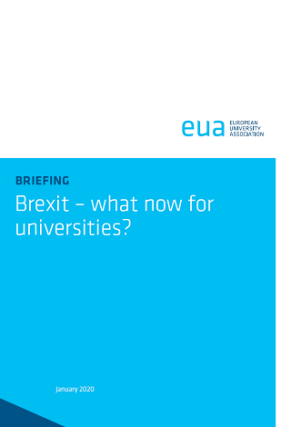 Many in the university sector are committed to the European idea and regret the UK’s exit from the Union. There is widespread concern about how this will affect the strong links in research, education and innovation between the UK and the rest of Europe. However, having avoided a chaotic “no-deal” Brexit allows for clarity about the next steps in the negotiation and about the new relationship between the UK and the EU.This briefing gives an overview of what has already been agreed and the further process towards the future relationship between the EU and the UK, with a focus on areas relevant to universities.Research EU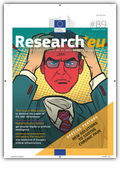 #89, February 2020 DownloadSpecial feature: new solutions to soothe chronic pain. How EU research is helping to alleviate chronic pain, moving closer to market for an innovative AKU treatment and celebrating the success of one project in its nomination for the prestigious German President’s Award.CERN COURIER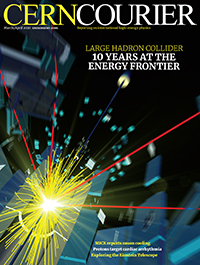 Mar/Apr 2020 Ten years since debris from the LHC’s first high-energy collisions sprayed through the ALICE, ATLAS, CMS and LHCb detectors, this issue of the Courier looks at the project’s scientific legacy so far and hears from the people who have kept these incredible instruments fighting fit. The LHC’s success is a lesson in long-term planning and it has parallels with the quest to detect gravitational waves – another focus of this issue. In 1987, when a planning group set up by the CERN Council recommended a high-luminosity proton–proton collider for CERN, LIGO had just been founded as a Caltech/MIT project. Site construction for LIGO began in 1994, the year the LHC was approved, and, two decades later, these two infrastructures made history with the direct discoveries of the Higgs boson and gravitational waves. Now, with the LHC and LIGO both undergoing major upgrades, physicists are pitching for a Higgs factory and a third-generation gravitational-wave interferometer to exploit these epochal discoveries to the full.European University Association: Student-centred learning: approaches to quality assuranceAmple evidence suggests that even though student-centred learning is a topic of great interest and benefit to universities across Europe and beyond, there are widespread difficulties in addressing the concept in practice, mostly due to its broad scope.This report presents the status of student-centred learning in Europe’s universities and offers considerations for the role of quality assurance processes in ensuring that education provision is geared towards student learning and success. It also suggests an approach to student-centred learning which considers the concept a part of quality culture and reduces the widespread perception of quality assurance as a bureaucratic burden.  	DownloadEuropean University Association Study: The Role of Universities in Regional Innovation EcosystemsUniversities are moving away from linear concepts of innovation to closer co-creative approaches with external partners, which help them take on a new central role in their innovation ecosystems. This EUA study conducted by Dr. Sybille Reichert focuses on the role of universities in these innovation ecosystems by analysing the nature and changing quality of the interactions between universities, companies, governmental agencies and other public organisations in nine different European regions.The study clearly shows the role that universities and university leadership play in this multi-actor orchestration of innovation. Moreover, it looks at how universities are developing the interplay between research, education, and innovation within the institutions. DownloadResearch Assessment in the Transition to Open Science2019 EUA Open Science and Access Survey ResultsThis report provides a comprehensive and up-to-date overview of the current state of research assessment at European universities, and shows why and how institutions are reviewing their evaluation practices. Based on the results of the 2019 EUA Open Science and Open Access Survey on Research Assessment, it aims to inform and strengthen the discussion by gathering and sharing information about current and future university approaches to research assessment. DownloadHigher Education in the Digital Era: The Current State of Transformation around the WorldIn collaboration with an Expert Advisory Committee composed of Board members and experts from around the world, International Association of Universities (IAU) undertook from November 2018 to April 2019 a large consultation process in order to collect global views on the current state of play of the digital transformation of higher education. The results of this survey are presented in a report:The report brings together views and experiences from different parts of the world, highlighting that there is no ’one size that fits all’ to digital transformation in higher education and society. “It is essential to build bridges and create mutual understanding of local as well as global challenges to determine the key principles that are pivotal to shape a meaningful, human-centred digital future, regardless of where in the world we are physically based." says Trine Jensen, IAU Manager for Technology in Higher education and author of the report.This is precisely the aim of this first stock-taking exercise for IAU in the field: to discuss the current landscape, risk of inequalities, ethical implications and ways to jointly leverage the potential of technological developments for a sustainable future. The outcomes of this report will inform a new Policy Statement that IAU is currently developing on the values that must accompany the digital transformation so that it contributes to the global common good. Read here: Higher Education in the Digital Era: The Current State of Transformation Around the World.A History of Modern Political Thought in East Central Europe.This book has been a product of the research under the "Negotiating Modernity" project supported by the European Research Council and hosted by the Centre for Advanced Study Sofia . A History of Modern Political Thought in East Central Europe. Volume I: Negotiating Modernity in the 'Long Nineteenth Century'  The two volumes, authored by an international team of researchers, offer the first-ever synthetic overview of the history of modern political thought in East Central Europe. Covering almost twenty national cultures and languages, the work goes beyond the conventional nation-centered narrative and offers a novel vision especially sensitive to the cross-cultural entanglement of discourses. Devising a regional perspective, the authors avoid projecting Western European analytical and conceptual schemes on the whole continent, and develop instead new concepts, patterns of periodization, and interpretative models. They also reject the self-enclosing Eastern or Central European regionalist narratives, emphasizing instead the region's multifarious dialogue with the rest of the world. The two volumes aim to make these cultures available to the global "market of ideas" and to rethink some of the basic assumptions about the history of modern political thought, and modernity as such. The first volume deals with the period from the Late Enlightenment to the First World War. It is structured along four broad chronological and thematic units: Enlightenment reformism, Romanticism and national revivals, late nineteenth-century institutionalization of the national and state-building projects, and the new ideologies of the fin-de-siècle facing the rise of mass politics. The authors trace the continuities and ruptures of political discourses, focusing especially on the modalities by which political thinkers from this part of the world sought to bridge the gap between the idealized Western type of modernity and their own societies challenged by overlapping national claims, social and cultural fragmentation, and lack of institutional continuity.EUA Public Funding Observatory 2019/20 - Country sheetsThe Public Funding Observatory report 2019/20 is accompanied by individual country sheets with specific data on the 34 higher education systems covered in the study. The sheets offer an overview of the data collected for each system, including funding, inflation, and student and staff numbers.The country sheets are intended to provide context to the trends summarised in the main report. The Public Funding Observatory is also reflected in a dedicated online tool highlighting the individual countries featured in the study.DownloadVolume I: Negotiating Modernity in the 'Long Nineteenth Century'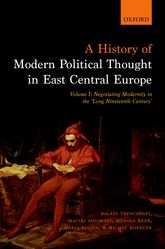 Author: Editors: Balázs Trencsényi, Maciej Janowski, Monika Baar, Maria Falina and Michal Kopecek
Publisher: Oxford University Press 2016
Language: English